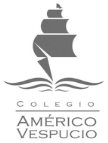 CENTRO EDUCACIONALCENTRO EDUCACIONALAMÉRICO VESPUCIOAMÉRICO VESPUCIOHORARIO AÑO ESCOLARHORARIO AÑO ESCOLARHORARIO AÑO ESCOLARHORARIO AÑO ESCOLARHORARIO AÑO ESCOLARHORARIO AÑO ESCOLARHORARIO AÑO ESCOLAR2020202020202020202020202020Profesor(a) Jefe:Profesor(a) Jefe:SEBASTIAN ROJASSEBASTIAN ROJASSEBASTIAN ROJASCurso:Curso:7° BÁSICO A7° BÁSICO A7° BÁSICO ASala:Sala:MeetMeetHRStiempoLunesMartesMiércolesJuevesViernes110:00 - 10:3000000210:40 - 11:1000000311:20 - 11:5000000412:00- 12:3000Ciencias00512:40 - 13:2000Ciencias00ALMUERZO614:30 - 15:00Ed. FísicaLenguajeMatemáticaMatemáticaLenguaje715:10 - 15:40HistoriaLenguaje0MatemáticaLenguajeLenguaje815:50 - 16:20HistoriaInglés0Arte y TecOrientaciónOrientación916:20 - 17:001016:00 a 16:45